H L Á Š E N Í   M Í S T N Í H O   R O Z H L A S U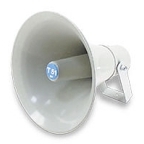 PONDĚLÍ – 11. 9. 2017Milí spoluobčané.Přeji vám příjemné dopoledne.Poslechněte si hlášení.Ve sběrném dvoře probíhá výkup padaných jablek. Výkupní cena je 2,- Kč/kg. Provozní doba v pondělí a ve středu od 15.00 do 17.00 hodin a v sobotu je od 9.00 do 11.00 hodin.Nikol drůbež nabízí k prodeji: kuřice – 24 týdnů staré různých barev, káčata, husokáčata, krůty, chovné kohouty, krmné směsi a vitamíny. 
Prodej se uskuteční v pátek 15. září v době od 8.00 do 8.15 hodin u OÚ. Zubní lékař MUDr. Vymlátil čerpá dovolenou. Zastupuje ho MDDr. Michaela Krejčí ve Velkém Újezdě. Pravidelná ordinační doba v zubní ordinaci v Přáslavicích začne v pondělí 18. září.  Hledá se papoušek – červená rozela. Nálezce, který podá zprávu na tel.: 739 509 831, bude odměněn.Společnost AGROSPOL Velká Bystřice s.r.o. nabízí brigádu – stříhání zbytků chmelových rév. Zájemci se mohou hlásit pouze osobně ve firmě Agrospolu, na ulici Svésedlická 740, ve Velké Bystřici v pracovní dny i o víkendu v době od 7.00 do 17.00 hodin.Prodejna Albert hypermarket v Olympii na ulici Olomoucká, hledá do svého týmu nové zaměstnance na plný i zkrácený úvazek. Je možné si zvolit hlavní pracovní poměr na různé úvazky nebo brigádu. Práce je vhodná i pro studenty, maminky na rodičovské dovolené či aktivní důchodce. Bližší informace získáte u manažera prodejny a v případě zájmu volejte na tel. číslo: 724 356 639. Tato nabídka platí i pro ostatní Alberty v našem okolí… Firma MAKRO ve Velké Bystřici přijme pokladní a asistenty prodeje – třísměnný pracovní režim nebo stálá noční směna. Bližší informace podá personální oddělení.V těchto dnech probíhá společné letecké cvičení příslušníků Armády ČR a armád členských a partnerských států NATO. Součástí cvičení jsou ostré střelby na leteckých střelnicích ve vojenských výcvikových prostorech Libavá a Boletice.Omlouváme se za zvýšenou hlukovou zátěž v průběhu cvičení, které potrvá do 12. září.Oznámení občanům: na obecním sídlišti probíhají stavební práce z důvodu rekonstrukce vodovodu, veřejného osvětlení, datových rozvodů a přeložky nízkého napětí (zahájeny 6/2017). V průběhu realizace může dojít k omezení dodávky vody a elektrické energie. Ztíženo je i parkování osobních vozidel. Prosíme nájemníky obecního sídliště o trpělivost a shovívavost.Plánovaný termín ukončení: 9 – 10/2017.